Entraineur: Steeve Gagné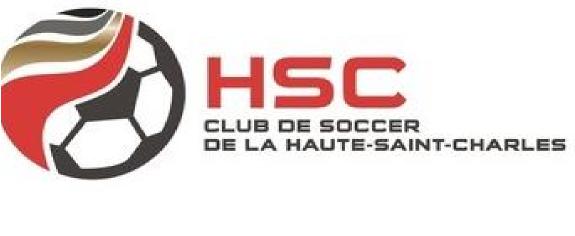 NomBANNING-FEX, RILEYBERTRAND, OLIVIERBOULANGER, FRANCOISCARIGNAN, JACOBCOTE, LOICFORTIN, HENRYGAGNE, ALEXISGIROUX, THOMASLAVALLEE, TRYSTANMARTEL, JACOBNOEL, FELIX-ANTOINEPELLETIER, FELIXPROULX, ELLIOTSASSEVILLE, GABRIEL